ГБПОУ ЛО «БЕСЕДСКИЙ  СЕЛЬСКОХОЗЯЙСТВЕННЫЙ  ТЕХНИКУМ»Основан в 1901 г.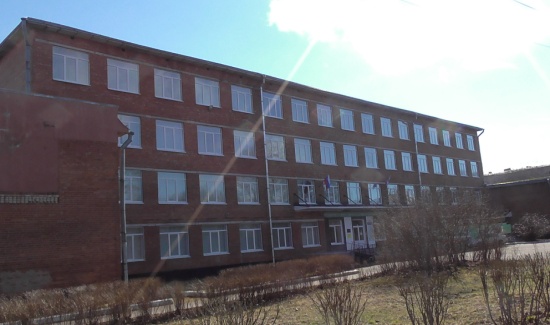 Лицензия на право ведения образовательной деятельности№ 106-16 от 01.04.2016 г.Государственная аккредитация рег. № 099-16 от 06.05.2016 г.объявляет прием на 2017/2018 учебный год по следующим  специальностям среднего профессионального образования: 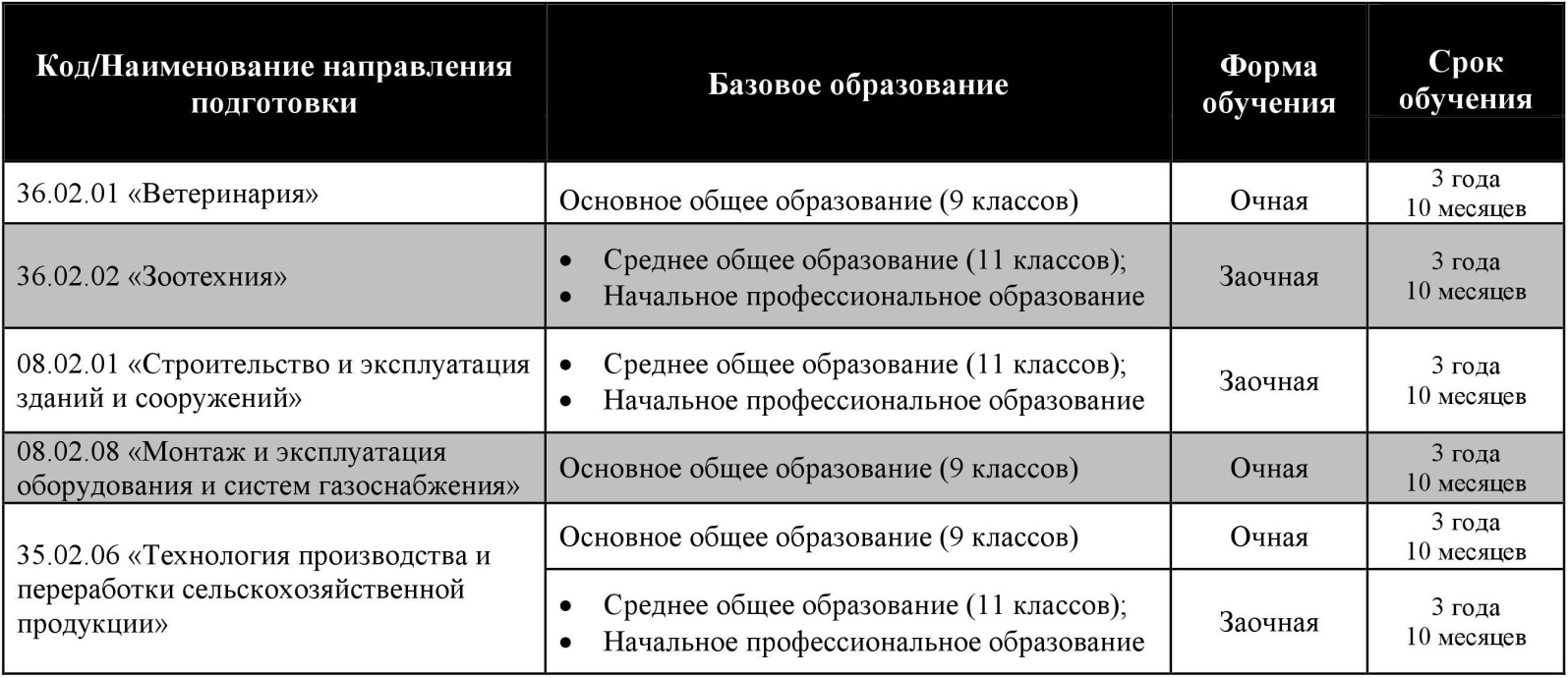 Обучение  бесплатное.  Прием обучающихся проводится без вступительных испытаний. Условия зачисления на обучение: по результатам конкурса среднего балла документа об образовании.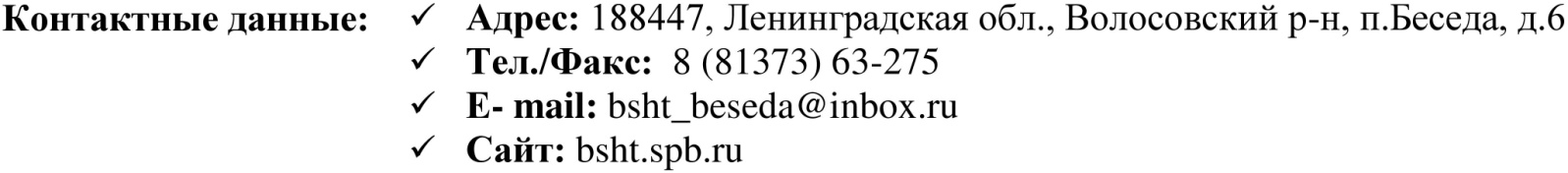 Транспорт: от г. СПб до г. Волосово (маршрутное такси);от г. СПб до г. Кингисепп (841 автобус, маршрутное такси);от г. Кингисепп до п. Беседа (71 автобус, 737 маршрутное такси);от г. Волосово до п. Беседа (41 автобус, 737  маршрутное такси).Подробная информация по телефону 8 (81373) 6-32-75 или на сайте bsht.spb.ru.